 ҠАРАР                                                                                 		ПОСТАНОВЛЕНИЕ                                           04 октябрь 2022 й.                                 №  61    	                         04 октября 2022 г.О признании утратившим силу постановление  № 16 от 05.02.2018 г. «Об утверждении административного регламента по предоставлению муниципальной услуги   «Выдача копий архивных документов, подтверждающих право на владение землей» администрацией  сельского поселения Гайниямакский сельсовет муниципального района Альшеевский район Республики Башкортостан»В соответствии с Федеральным законом от 6.10. 2003 г. № 131-ФЗ "Об общих принципах организации местного самоуправления в Российской Федерации" и экспортного заключения Государственного комитета Республики Башкортостан по делам юстиции от 23.09.2022 г. НГР RU 03015105201800010 о выявлении несоответствия  постановления №16 от 05.02.2018 года  «Об утверждении административного регламента по предоставлению муниципальной услуги   «Выдача копий архивных документов, подтверждающих право на владение землей» администрацией  сельского поселения Гайниямакский сельсовет муниципального района Альшеевский район Республики Башкортостан» федеральному законодательству №125–ФЗ, №210-ФЗ, №181-ФЗ,  администрация сельского поселения Гайниямакский сельсовет муниципального района Альшеевский район Республики Башкортостан постановляет:   1. Признать утратившим силу постановление  Администрации сельского поселения Гайниямакский сельсовет муниципального района  Альшеевский район Республики Башкортостан  №16 от 05.02.2018 г. «Об утверждении административного регламента по предоставлению муниципальной услуги   «Выдача копий архивных документов, подтверждающих право на владение землей» администрацией  сельского поселения Гайниямакский сельсовет муниципального района Альшеевский район Республики Башкортостан».2.  Обнародовать настоящее постановление путем размещения на официальном сайте и информационном стенде сельского поселения.      3. Контроль за исполнением данного постановления оставляю за собой.	Глава  сельского поселения                                               А.И.УсмановБАШҠОРТОСТАН РЕСПУБЛИКАҺЫӘЛШӘЙ РАЙОНЫМУНИЦИПАЛЬ РАЙОНЫНЫҢ ГӘЙНӘЯМАК АУЫЛ СОВЕТЫАУЫЛ БИЛӘМӘҺЕХАКИМИӘТЕ(БАШҠОРТОСТАН РЕСПУБЛИКАҺЫӘЛШӘЙ РАЙОНЫ  ГӘЙНӘЯМАК  АУЫЛ СОВЕТЫ)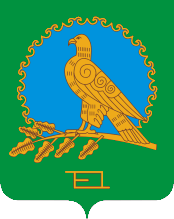 АДМИНИСТРАЦИЯСЕЛЬСКОГО ПОСЕЛЕНИЯГАЙНИЯМАКСКИЙ СЕЛЬСОВЕТМУНИЦИПАЛЬНОГО РАЙОНААЛЬШЕЕВСКИЙ РАЙОНРЕСПУБЛИКИ БАШКОРТОСТАН(ГАЙНИЯМАКСКИЙ  СЕЛЬСОВЕТ АЛЬШЕЕВСКОГО  РАЙОНА  РЕСПУБЛИКИ  БАШКОРТОСТАН)